TÝDENNÍ PLÁN 2019/2020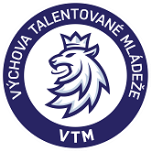 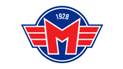 KATEGORIE:DOROST ATÝDENNÍ MIKROCYKLUS:ZO 25TERMÍN:17.2.-23.2.2020DENDATUMKDYROZCVIČKASUCHÁ      ZAMĚŘENÍTRENÉR    LED/ZÁPASZAMĚŘENÍREGENERACEPO17.2.dopolednePO17.2.odpoledne15.00-15.1515.15-16.00DK,HK,COREF,D,B16.15-17.30HČJ,HKÚT18.2.dopoledne6,30-6.457.00-8.00O/UÚT18.2.odpoledneF,D,B15.00-17.00ST19.2.dopoledneST19.2.odpoledne14.30-14.4514.45-15.15CORE,KompenzacevýstrojF,D,B15.30-16.30HKhraČT20.2.dopoledneČT20.2.odpoledne14.10-14.3016.00-16:30Obratnostvideo F,D14.45-15.45PHHKPÁ21.2.dopolednePÁ21.2.odpoledneSraz 14.30Vsetín16.00-18.00SO22.2.dopoledneSO22.2.odpoledneSraz10.30Poruba12.00-14.00NE23.2.dopoledneNE23.2.odpoledne